ЗАКЛЮЧЕНИЕна проект решения Думы Партизанского городского округа «О внесении изменений в решение «О бюджете Партизанского городского округа на 2022 год и на плановый период 2023 и 2024 годов»11 ноября 2022 года                                                                                                                     №98Заключение Контрольно-счетной палаты Партизанского городского округа (далее - КСП ПГО) на проект решения Думы Партизанского городского округа «О внесении изменений в решение «О бюджете Партизанского городского округа  на 2022 год и на плановый период 2023 и 2024 годов»» (далее – Проект решения) подготовлено по результатам проведенного экспертно-аналитического мероприятия и в соответствии с Бюджетным кодексом Российской Федерации, Уставом Партизанского городского округа, Положением «О бюджетном  процессе в Партизанском городском округе», принятым  Решением Думы Партизанского городского округа от 27.03.2015 года № 163-Р, Положением «О Контрольно-счетной палате Партизанского городского округа», утвержденным Решением Думы Партизанского городского округа от 01.10.2021 № 297-Р, иными нормативными правовыми актами, на основании плана работы Контрольно-счетной палаты Партизанского городского округа на 2022 год.Экспертно-аналитическое мероприятие проведено председателем Контрольно-счетной палаты Партизанского городского округа Житяйкиной Еленой Александровной на основании распоряжения от 10.11.2022 №01-04/102.Проект поступил в Контрольно-счетную палату Партизанского городского округа 07.11.2022, с сопроводительным письмом от 07.07.2022 №1.2-02-9/6861. Одновременно с Проектом поступили:- пояснительная записка к проекту Решения;- пояснительная записка к предлагаемым изменениям в бюджет Партизанского городского округа;- финансово-экономическое обоснование к Проекту решения;- перечень решений, подлежащих признанию утратившими силу, приостановлению изменению или принятию в связи с принятием Решения;- предложения о внесении изменений в муниципальные программы;- сведения об исполнении бюджета Партизанского городского округа.Экспертно-аналитическое мероприятие проведено в целях проверки, соответствия проекта решения Думы Партизанского городского округа «О внесении изменений в Решение «О бюджете Партизанского городского округа  на 2022 год и на плановый период 2023 и 2024 годов»» действующему законодательству и нормативным правовым актам.При подготовке заключения Контрольно-счетной палатой Партизанского городского округа, также использовались результаты контрольных и экспертно-аналитических мероприятий.Целями проведения экспертно-аналитического мероприятия являются:- анализ обоснованности доходов проекта бюджета на 2022 год и на плановый период 2023 и 2024 годов, их соответствия законодательству и нормативным правовым актам;- анализ расходов бюджета на 2022 год и на плановый период 2023 и 2024 годов в разрезе разделов и подразделов функциональной классификации расходов, их соответствия законодательству и нормативным правовым актам;- оценка сбалансированности бюджета, предельного объема муниципального долга, предельного объема расходов на его обслуживание.Общие положенияПунктом 1 части 1 статьи 16 Федерального закона Российской Федерации от 06.10.2003 №131-ФЗ «Об общих принципах организации местного самоуправления в Российской Федерации» к вопросам местного значения городского округа отнесено составление и рассмотрение проекта бюджета городского округа, утверждение и исполнение бюджета городского округа, осуществление контроля за его исполнением, составление и утверждение отчета об исполнении бюджета городского округа.Частью 1 статьи 9 Бюджетного кодекса Российской Федерации к бюджетным полномочиям муниципальных образований отнесено, кроме прочего составление и рассмотрение проекта местного бюджета, утверждение и исполнение местного бюджета, а также, установление порядка составления и рассмотрения проекта местного бюджета, утверждения и исполнения местного бюджета.В соответствии с пунктом 1 статьи 32 Устава Партизанского городского округа полномочиями по разработке проекта местного бюджета наделена Администрация Партизанского городского округа.Как указано в ст. 31 БК РФ, один из принципов самостоятельности бюджетов РФ гласит о недопустимости введения в действие в течение текущего финансового года органами государственной власти и органами местного самоуправления изменений бюджетного законодательства РФ и (или) законодательства о налогах и сборах, законодательства о других обязательных платежах, приводящих к увеличению расходов и (или) снижению доходов других бюджетов бюджетной системы РФ, без внесения изменений в решения о соответствующих бюджетах, предусматривающих компенсацию увеличения расходов, снижения доходов. В рамках приведенных требований федерального законодательства и полномочий органов местного самоуправления, разработан и принят соответствующий муниципальный нормативный правовой акт – Положение о бюджетном процессе в Партизанском городском округе (принято Решением Думы Партизанского городского округа от 27.03.2015 №163). В силу части 1 статьи 20 данного Положения Администрация разрабатывает и представляет в Думу и Контрольно-счетную палату проекты решений о внесении изменений в решение о бюджете на текущий финансовый год и плановый период по всем вопросам, являющимся предметом правового регулирования указанного решения. Во исполнение указанного требования муниципального нормативного правового акта Партизанского городского округа, в рамках имеющихся полномочий, Администрацией городского округа разработан и представлен рассматриваемый проект. Одновременно с проектом в Контрольно-счетную палату представлена пояснительная записка с обоснованием предлагаемых изменений и сведения об исполнении бюджета Партизанского городского округа за истекший отчетный период текущего финансового года.Таким образом, проект решения Думы Партизанского городского округа «О бюджете Партизанского городского округа на 2022 год и на плановый период 2023 и 2024 годов» подготовлен и представлен местной администрацией в Контрольно-счетную палату и Думу городского округа в рамках предоставленных бюджетных полномочий, в целях решения вопросов местного значения городского округа. Перечень и содержание документов, представленных одновременно с проектом решения, соответствуют требованиям Бюджетного кодекса Российской Федерации, Положению о бюджетном процессе в Партизанском городском округе, принятому Решением Думы Партизанского городского округа от 27.03.2015 №163.Необходимость внесения изменений в бюджет Партизанского городского округа обусловлена следующими причинами:- уточнение безвозмездных поступлений из краевого бюджета по доходам и расходам местного бюджета; - финансовое обеспечение первоочередных расходов.Проектом Решения «О внесении изменений в Решение «О бюджете Партизанского городского округа на 2022 год и на плановый период 2023 и 2024 годов» вносятся изменения в основные показатели бюджета за 2022 год, утвержденные Решением Думы Партизанского городского округа от 8 декабря 2021 года № 318-Р (с изменениями и дополнениями) «О бюджете Партизанского городского округа на 2022 год и на плановый период 2023 и 2024 годов». Проект Решения «О внесении изменений в Решение «О бюджете Партизанского городского округа на 2022 год и на плановый период 2023 и 2024 годов» включает изменения следующих показателей и данных:общего объема доходов и расходов бюджета на 2022 год;объема доходов бюджета Партизанского городского округа по видам доходов бюджетной классификации доходов на 2022 год;распределения бюджетных ассигнований по разделам, подразделам классификации расходов бюджетов на 2022  год;распределения бюджетных ассигнований по разделам, подразделам, целевым статьям (муниципальным программам и внепрограммным направления деятельности), группам видов расходов классификации расходов бюджета Партизанского городского округа на 2022 год;ведомственной структуры расходов бюджета Партизанского городского округа на 2022 год; расходов бюджета Партизанского городского округа по финансовому обеспечению муниципальных программ Партизанского городского округа                            на 2022 год; распределения бюджетных ассигнований на осуществление бюджетных инвестиций в объекты муниципальной собственности округа на 2022 год;источников финансирования дефицита бюджета Партизанского городского округа на 2022 год.Предложенная корректировка бюджета Партизанского городского округа  на 2022 год соответствует требованиям Бюджетного кодекса Российской Федерации и Положения о бюджетном процессе в Партизанском городском округе.Проектом Решения предусмотрено внесение следующих изменений в Решение от 08 декабря 2021 года № 318-Р «О бюджете Партизанского городского округа на 2022 год и на плановый период 2023 и 2024 годов»:Статьей 1 Проекта в Решение от 08 декабря 2021 года № 318-Р «О бюджете Партизанского городского округа на 2022 год и на плановый период 2023 и 2024 годов», вносятся следующие изменения:Часть 1 статьи 1изложить в следующей редакции: «1. Утвердить основные характеристики бюджета Партизанского городского округа на 2022 год:   прогнозируемый общий объем доходов бюджета Партизанского городского округа в сумме 1 626 495 053,00 рублей, в том числе объем межбюджетных трансфертов, получаемых из других бюджетов бюджетной системы Российской Федерации, в сумме  882 442 398,46  рублей;общий объем расходов бюджета Партизанского городского округа в сумме  1 694 947 097,10 рублей;дефицит бюджета Партизанского городского округа в сумме 68 452 044,10 рублей;предельный объем муниципального долга в сумме 0,00  рублей;верхний предел муниципального внутреннего долга и верхний предел муниципального внешнего долга Партизанского городского округа на 1 января                   2022 года в сумме 0,00 рублей, в том числе верхний предел долга по муниципальным гарантиям Партизанского городского округа 0,00 рублей.»;В статье 4 цифры «76 950 693,26» заменить цифрами «79 950 693,26».В статье 6: В части 1 цифры «39 819 225,63» заменить цифрами «37 480 060,23».Часть 7 дополнить пунктом 6 следующего содержания:«6) муниципальным предприятиям на финансовое обеспечение (возмещение затрат), связанных с предупреждением и ликвидацией последствий, возникших вследствие непреодолимой силы, стихийных бедствий и других чрезвычайных ситуаций.».Приложение 1 изложить в редакции приложения 1 к настоящему Решению.Приложение 2  изложить в редакции приложения 2 к настоящему Решению.Приложение 3  изложить в редакции приложения 3 к настоящему Решению.Приложение 4  изложить в редакции приложения 4 к настоящему Решению.Приложение 5 изложить в редакции приложения 5 к настоящему Решению.Приложение 6 изложить в редакции приложения 6 к настоящему Решению.Приложение 7 изложить в редакции приложения 7 к настоящему Решению.Анализ изменения показателей доходов и расходовВ соответствии с Законом Приморского края от 12 октября 2022 года № 214-КЗ «О внесении изменений в Закон Приморского края «О краевом бюджете на 2022 год и плановый период 2023 и 2024 годов», Постановлением Правительства Приморского края «О внесении изменений в Постановление Правительства Приморского края от 24 января 2022 года № 29-пп «Об утверждении распределения субсидий из краевого бюджета бюджетам муниципальных образований Приморского края на реализацию проектов инициативного бюджетирования по направлению «Твой проект» на 2022 год» учтены изменения безвозмездных поступлений по следующим направлениям: (рублей)В связи с вносимыми изменениями параметры местного бюджета на 2022 год составят: доходы – 1 626 495 053,00 рублей (утвержденный показатель - 1 567 537 369,20 рублей),расходы – 1 694 947 097,10 рублей (утвержденный показатель –1 660 626 410,15 рублей),дефицит - (-) 68 452 044,10 рублей (утвержденный показатель – (-) 93 089 040,95 рублей).Проектом решения предусматривается увеличение доходов бюджета городского округа на 2022 год на 58 957 683,80 рублей, в том числе:(+) 40 165 383,80 рублей -  безвозмездные поступления из вышестоящих бюджетов;(+) 18 792 300,00 рублей – налоговые и неналоговые доходы. Уточнение прогнозных показателей по налоговым и неналоговым доходам произведено исходя из фактического поступления по видам доходных источников и оценки поступлений текущего года, в том числе:(рублей)Из вышеприведенных данных следует, что уточнены параметры доходов на 2022 год. Проведенный анализ объемных характеристик предлагаемых изменений доходной и расходной части бюджета городского округа на 2022 год, предусмотренных проектом Решения, оснований их внесения, позволяет сделать вывод об их обоснованности и необходимости внесения в действующее Решение о бюджете городского округа, в целях:- приведения его в соответствие с Законом Приморского края от 12 октября 2022 года № 214-КЗ «О внесении изменений в Закон Приморского края «О краевом бюджете на 2022 год и плановый период 2023 и 2024 годов», Постановлением Правительства Приморского края «О внесении изменений в Постановление Правительства Приморского края от 24 января 2022 года № 29-пп «Об утверждении распределения субсидий из краевого бюджета бюджетам муниципальных образований Приморского края на реализацию проектов инициативного бюджетирования по направлению «Твой проект» на 2022 год»;- финансового обеспечения исполнения органами местного самоуправления полномочий по решению вопросов местного значения городского округа.Финансирование муниципальных программ Партизанского городского округаПроектом решения предусматривается увеличение расходов бюджета городского округа на 2022 год на 34 320 686,95 рублей. Основные показатели бюджета на 2023 и 2024  годы  не изменены.В результате внесенных изменений дефицит бюджета составит 68 452 044,10 рублей. В качестве источников погашения дефицита бюджета предусмотрено снижение остатков средств на счете по учету средств  местного бюджета.Изменение объемов расходов местного бюджета на 2022 год повлекло за собой необходимость внесения соответствующих изменений в муниципальные программы:1). Муниципальная программа «Культура Партизанского городского округа» на 2022-2026 годы. Бюджетные ассигнования на 2022 год на реализацию данной программы  сокращены на 480 757,78 рублей, в том числе:(-) 4 701,95 рублей – сокращение бюджетных ассигнований по подпрограмме «Организация предоставления дополнительного образования в сфере культуры и искусства» на сумму экономии по результатам проведенного аукциона на ремонт системы электроснабжения МБУ «Детская школа искусств»;(-) 4 367,00 рублей - сокращение бюджетных ассигнований по подпрограмме «Организация библиотечного обслуживания населения» на сумму экономии по результатам заключенного контракта на ремонт входной группы центральной городской библиотеки;(-) 302,00 рублей – сокращение бюджетных ассигнований по подпрограмме «Организация досуга и предоставление услуг учреждений культуры» на сумму экономии по результатам заключенного контракта на приобретение рециркуляторов в МБУ «ДК Лозовый ».По подпрограмме «Популяризация и сохранение объектов культурного наследия» предусматривается сокращение бюджетных ассигнований на 196 386,83 рублей, в том числе:(-) 17 979,20 рублей - сокращение бюджетных ассигнований на сумму экономии по результатам заключенных договоров на изготовление и установку информационных таблиц;(-) 178 407,63 рублей – сокращение бюджетных ассигнований на сумму экономии по результатам аукционов на ремонт памятников   В. Мирошниченко и С. Лазо.По отдельным мероприятиям программы бюджетные ассигнования на проведение культурно-массовых мероприятий сокращены на 275 000,00 рублей.  2). Муниципальная программа «Профилактика терроризма и экстремизма на территории Партизанского городского округа» на 2020-2024 годы.Бюджетные ассигнования на реализацию данной программы на 2022 год сокращены на 35 440,00 рублей  по главному распорядителю - отдел культуры администрации Партизанского городского округа на сумму экономии, сложившейся по результатам заключенного договора на установку системы видеонаблюдения в МБУ «Централизованная библиотечная система».3). Муниципальная программа «Образование Партизанского городского округа» на 2020-2024 годы.Бюджетные ассигнования на реализацию данной программы на 2022 год увеличены на  4 122 394,09 рублей, из них: - по подпрограмме «Дошкольное образование» предусматривается  увеличение бюджетных ассигнований на 2 818 677,97рублей, в том числе: (+) 162 000,00 рублей - дополнительные бюджетные ассигнования на финансовое обеспечения решения об освобождении от платы, взимаемой за присмотр и уход за ребенком в муниципальных образовательных организациях Партизанского городского округа, реализующих программу дошкольного образования, в отношении детей участников СВО, а также лиц, призванных на военную службу по мобилизации (36 детей);(-) 481,00 рубль - экономия по результатам заключенного контракта на замену теплосчетчика МОУ ДОД «Детский сад № 24»;(+)  2 657 158,97 рублей – дополнительные ассигнования на выплату компенсации части платы, взимаемой с родителей (законных представителей) за присмотр и уход за детьми, осваивающими образовательные программы дошкольного образования в организациях, осуществляющих образовательную деятельность, за счет увеличения субвенций из краевого бюджета на данные цели.- по подпрограмме «Общее образование» предусматривается увеличение расходов на 785 491,07 рублей, в том числе: (+) 109 650,00 рублей - дополнительные бюджетные ассигнования на обеспечение бесплатным одноразовым горячим питанием обучающихся 5-11 классов по образовательным программам основного общего и среднего общего образования в муниципальных общеобразовательных организациях Партизанского городского округа из числа детей участников СВО, а также лиц, призванных на военную службу по мобилизации, в период учебного процесса     (37детей);(+) 480,40 рублей – дополнительные бюджетные ассигнования на установку решеток безопасности в МБОУ «СОШ № 5»;(+) 675 360,67 рублей – увеличение бюджетных ассигнований на капитальный ремонт зданий муниципальных общеобразовательных учреждений в связи с выделением дополнительных субсидий из краевого бюджета на данные цели;По отдельным мероприятиям бюджетные ассигнования увеличены на 518 225,05 рублей, в том числе: (-) 23 842,91 рублей – уменьшение бюджетных ассигнований на организацию отдыха детей в каникулярное время исходя из фактической суммы заключенных контрактов;(-) 1 042 932,04 рублей – уменьшение бюджетных ассигнований на обеспечение  оздоровления и отдыха детей в связи с сокращением субвенций из краевого бюджета на данные цели; (+) 1 585 000,00 рублей – дополнительные бюджетные ассигнования  на обеспечение мер социальной поддержки педагогических работников муниципальных образовательных организаций в связи с выделением дополнительных средств субвенций на данные цели.4). Муниципальная программа «Развитие физической культуры и спорта» на 2018-2022 годы.Бюджетные ассигнования на реализацию данной программы на 2022 год сокращены  на 63 422,85 рублей, в том числе:(-) 46 722,85 рублей – уменьшение бюджетных ассигнований на проведение мероприятий в области физической культуры и спорта на сумму экономии по результатам заключенных договоров; (-) 16 700,00 рублей - уменьшение бюджетных ассигнований на изготовление информационно-пропагандистской полиграфической продукции, тематической наружной социальной на сумму экономии по результатам заключенных договоров.5). Муниципальная программа «Дорожная деятельность и благоустройство Партизанского городско округа» на 2022-2026 годы.Бюджетные ассигнования на реализацию данной программы на 2022 год сокращены на 6 660 607,77 рублей, в том числе:по подпрограмме «Дорожная деятельность Партизанского городского округа» предусматривается уменьшение бюджетных ассигнований на  7 633 271,38 рублей в связи с расторжением муниципального контракта на ремонт мостов по причине выявления повреждений несущих конструкций в результате ЧС;  - по подпрограмме «Благоустройство территории Партизанского городского округа» бюджетные ассигнования увеличены на 972 663,61 рублей, в том числе:(+) 588 925,00 рублей - дополнительные бюджетные ассигнования на благоустройство территории после ЧС (спил аварийных деревьев – 337 960,00 рублей), уборка несанкционированных свалок – 250 965,00 рублей;(+) 387 163,00 рублей – дополнительные ассигнования на ремонт сетей уличного освещения по ул. Разгонова, ул. Пушкинская (342 163,00 рублей) и переключение линий уличного освещения к новой точке подключения (45 000,00 рублей); (-) 3 424,39 рублей – сокращение бюджетных ассигнований на озеленение территории на сумму экономии по результатам аукциона.6). Муниципальная программа «Управление муниципальным имуществом и земельными ресурсами Партизанского городского округа».Бюджетные ассигнования на реализацию данной программы на 2022 год в целом увеличены на 3 577 935,80 рублей.По главному распорядителю – администрация  Партизанского городского округа бюджетные ассигнования увеличены на 3 795 000,00 рублей в целях  приобретения спецтехники для выполнения работ в области дорожного хозяйства и благоустройства.По главному распорядителю – управление экономики и собственности администрации Партизанского городского округа бюджетные ассигнования сокращены на 217 064,20 рублей исходя из фактической потребности на уплату взносов на проведение капитального ремонта многоквартирных домов за муниципальные жилые помещения. 7). Муниципальная программа «Развитие и повышение эффективности коммунальной инфраструктуры Партизанского городского округа» на 2020-2024 годы.Бюджетные ассигнования на реализацию данной программы на 2022 год сокращены на 47 563,00 рублей на сумму экономии по результатам заключенных договоров на ремонт муниципальных электрических сетей по      ул. Замараева 10, ул. Русская 1, ул. Ленинская 15.8). Муниципальная программа «Организация обеспечения населения твердым топливом по предельным ценам на территории Партизанского городского округа» на 2020-2024 годы.Бюджетные ассигнования на реализацию данной программы сокращены на 128 623,72 рублей, в том числе:(+) 10 132,93 рублей – увеличение расходов на обеспечение граждан твердым топливом в связи с увеличением размера субсидии из краевого бюджета на данные цели;(-) 138 756,65 рублей - приведение доли софинансирования за счет средств местного бюджета с размером субсидии из краевого бюджета.9). Муниципальная программа «Формирование муниципального жилищного фонда Партизанского городского округа» на 2020-2025 годы.Бюджетные ассигнования на реализацию данной программы сокращены на сумму экономии в размере 259 867,54 рублей по результатам проведенных аукционов на приобретение жилья на вторичном рынке недвижимости.10). Муниципальная программа «Переселение граждан из аварийного жилищного фонда, проживающих на территории Партизанского городского округа» на 2019-2025 годы.Бюджетные ассигнования, предусмотренные на реализацию данной программы сокращены на 164 500,00 рублей, в том числе:  (-) 84 500,00 рублей – остаток бюджетных ассигнований, свободный от бюджетных обязательств на определение размера возмещения (выкупной стоимости) за один квадратный метр общей площади изымаемых жилых помещений в аварийных многоквартирных домах;(-) 80 000,00 рублей - остаток бюджетных ассигнований, свободный от бюджетных обязательств на проведение независимой строительно-технической экспертизы по признанию домов непригодными для проживания.  11). Муниципальная программа «Обеспечение жилыми помещениями детей-сирот и детей, оставшихся без попечения родителей, лиц из числа детей -сирот и детей, оставшихся без попечения родителей» на 2020-2025 годы.Бюджетные ассигнования на реализацию данной программы на 2022 год не изменены, при этом осуществлено перераспределение бюджетных ассигнований в сумме 250 000,00 рублей с экспертизы приобретаемых жилых помещений на закупку оргтехники для организации деятельности специалиста, исполняющего переданное государственное полномочие.12). Муниципальная программа «Содействие граждан в приобретении (строительстве) жилья взамен сносимого ветхого, ставшего непригодным для проживания по критериям безопасности в результате ведения горных работ на ликвидированных угольных шахтах Партизанского городского округа» на 2020-2025 годы.Бюджетные ассигнования, предусмотренные на реализацию данной программы сокращены 446 939,84 рублей, в том числе:(-) 167 939,84 рублей – уменьшение бюджетных ассигнований на сумму экономии по итогам заключенного муниципального контракта на снос ветхих жилых домов, ставших непригодными для проживания в результате ведения горных работ на ликвидированных угольных шахтах Партизанского городского округа;(-) 279 000,00 рублей – исключение ассигнований на выполнение научно-технических работ с целью определения степени влияния горных работ на ликвидируемых шахтах Партизанского городского округа на жилые дома и получения рекомендаций по их сносу в связи с отсутствием заявлений граждан и судебных решений на выполнение данного вида работ.13). Муниципальная программа «Повышение эффективности деятельности органов местного самоуправления Партизанского городского округа» на 2019-2023 годы.Бюджетные ассигнования, предусмотренные на профессиональную переподготовку и повышение квалификации работников органов местного самоуправления сокращены на 53 800,00 рублей с учетом фактической потребности, в том числе:(-) 3 800,00 рублей – управление образования администрации Партизанского городского округа;(-) 20 000,00 рублей – отдел культуры администрации Партизанского городского округа;(-) 30 000,00 рублей – финансовое управление администрации Партизанского городского округа.14). Муниципальная программа «Обеспечение градостроительной деятельности на территории Партизанского городского округа» на 2021-2023 годыБюджетные ассигнования, предусмотренные на реализацию данной программы сокращены на остаток бюджетных ассигнований, свободный от бюджетных обязательств на осуществление градостроительной деятельности в сумме 2 931 000,00  рублей.Таким образом, принятие предусмотренных проектом изменений объемов расходов местного бюджета на 2022 год повлечет за собой необходимость внесения соответствующих изменений по 14 муниципальным программам. Предусмотренные проектом решения, изменения объемных показателей финансового обеспечения программных мероприятий на 2022 год, соответствует представленным предложениям (заявкам) главных распорядителей бюджетных средств.Финансирование по  внепрограммным направлениям деятельности: Изменение объемов расходов местного бюджета на 2022 год повлекло за собой внесение соответствующих изменений по расходам по внепрограммным направлениям деятельности, и изменения бюджетных ассигнований по шести главных распорядителям:1). Управление образования администрации Партизанского городского округа.Бюджетные ассигнования по главному распорядителю управление образования администрации Партизанского городского округа увеличены  на  3 136 411,53 рублей, в том числе:(+) 5 606 507,86 рублей - дополнительные бюджетные ассигнования в связи с увеличением минимального размера оплаты труда с 1 июня 2022 года на 10% (с 13890 рублей до 15 279 рублей) за счет резервного фонда администрации Партизанского городского округа, в том числе:дошкольные образовательные учреждения  (+) 2 701 187,97 рублей;общеобразовательные учреждения (+) 2 563 517,56 рублей;учреждения дополнительного образования  (+) 56 967,06 рублей;МКУ «Межотраслевая централизованная бухгалтерия» (+) 18 989,02рублей;                            МКУ «Центр развития образования» (+) 18 989,02 рублей; МОУ ДЮСШ «Сучан» (+) 246 857,23 рублей. (-) 107 303,00 рублей – сокращение бюджетных ассигнований на обеспечение деятельности управления образования в связи с уменьшением расходов, связанных со служебными командировками и диспансеризацией муниципальных служащих;(-) 2 362 793,33 – сокращение расходов на социальную поддержку детей, оставшихся без попечения родителей, и лиц, принявших на воспитание в семью детей, оставшихся без попечения родителей в связи с уменьшением размера субвенции из краевого бюджета на данные цели. 2). Администрация Партизанского городского округа.Бюджетные ассигнования на 2022 год по внепрограммным направлениям расходов по главному распорядителю бюджетных средств – администрация Партизанского городского округа в совокупности увеличены на  27 876 741,26 рублей, в том числе:(-) 33 621,34 рублей – сокращение расходов на обеспечение деятельности главы городского округа в связи с достижением предельной величины базы для уплаты страховых взносов на обязательное пенсионное страхование и социальное страхование;(-) 2 885 000,00– перераспределение бюджетных ассигнований из резерва финансовых средств для ликвидации чрезвычайных ситуаций Партизанского городского округа на оказание разовой материальной помощи пострадавшим гражданам в результате ЧС природного характера; (+) 2 650 000,00 рублей – выделение бюджетных ассигнований из резерва финансовых средств для ликвидации чрезвычайных ситуаций Партизанского городского округа на оказание разовой материальной помощи пострадавшим гражданам в связи с частичной утратой имущества первой необходимости в результате ЧС природного характера (53 получателя);(+) 235 000,00 рублей - выделение бюджетных ассигнований из резерва финансовых средств для ликвидации чрезвычайных ситуаций Партизанского городского округа на оказание разовой материальной помощи в связи с утратой урожая на придомовом земельном участке в результате ЧС природного характера (47 получателей); (-) 7 733 365,47  рублей – перераспределение бюджетных ассигнований резервного фонда администрации Партизанского городского округа на проведение проверки сметной документации на аварийно-спасательные работы и аварийно-восстановительные работы при ликвидации чрезвычайных ситуаций на территории  Партизанского городско округа (1 416 00,00 рублей), на увеличение расходов в связи с ростом минимальной заработной платы с     01 июня 2022 года на 10% (6 717 365,47 рублей), пополнение резервных фондов за счет сокращения расходов на проведение праздничных мероприятий   во исполнение указаний Правительства Приморского края (400 000,00 рублей); (+) 888 000,00 рублей - выделение бюджетных ассигнований из резервного фонда администрации Партизанского городского округа для оплаты услуг по проверке сметной документации на проведение аварийно-восстановительных работ на объектах дорожного хозяйства, пострадавших во время ЧС, вызванной прохождением тайфуна «Хиннамнор»; (+) 3 400 000,00 рублей - выделение бюджетных ассигнований из резервного фонда Правительства Приморского края по ликвидации ЧС природного и техногенного характера на ликвидацию ЧС, вызванной сильными ливневыми дождями, прошедшими над территорией Приморского края в период с 5 по 7 сентября 2022 года, на проведение неотложных аварийно-восстановительных работ на объектах жилищно-коммунального хозяйства, пострадавших во время ЧС, вызванной прохождением тайфуна «Хиннамнор»;(+) 27 000 916,60 рублей - выделение бюджетных ассигнований из резервного фонда Правительства Приморского края по ликвидации ЧС природного и техногенного характера на ликвидацию ЧС, вызванной сильными ливневыми дождями, прошедшими над территорией Приморского края  в период с 5 по 7 сентября 2022 года, на проведение неотложных аварийно-восстановительных работ на объектах дорожного хозяйства, пострадавших во время ЧС, вызванной прохождением тайфуна «Хиннамнор»;(+) 1 577 670,98 рублей – увеличение бюджетных ассигнований на исполнение судебных актов, актов других органов и должностных лиц; (-) 1 920 000,00 рублей – исключение бюджетных ассигнований, связанных с созданием МБУ «Горхоз», в связи с передачей полномочий в области дорожного хозяйства и благоустройства МКУ «АХУ»; (+) 2 705 624,05 рублей – выделение дополнительных ассигнований на обеспечение деятельности МКУ «АХУ» (920 967,42 рублей - увеличение расходов в связи с ростом минимальной заработной платы с  01 июня 2022 года на 10% за счет резервного фонда администрации Партизанского городского округа, 1 784 656,63 рублей – выделение бюджетных ассигнований на проведение мероприятий, связанных с реализацией переданных полномочий в области дорожной деятельности и благоустройства); (-) 311 850,00 рублей – уменьшение бюджетных ассигнований  на реализацию проектов инициативного бюджетирования по направлению «Твой проект» за счет средств краевого бюджета в связи с сокращением субсидии из краевого бюджета на данные цели;(-) 3 150,00 рублей – приведение доли софинансирования за счет средств местного бюджета с размером субсидии из краевого бюджета на реализацию проектов инициативного бюджетирования по направлению «Твой проект»;(+) 2 306 516,44 рублей - увеличение бюджетных ассигнований на реализацию  проектов инициативного бюджетирования по направлению «Твой проект» за счет средств местного бюджета.Кроме того, учтено перераспределение бюджетных ассигнований между расходами на обеспечение деятельности комиссии по делам несовершеннолетних и административной комиссии. 3). Управление экономики и собственности администрации Партизанского городского округа.Бюджетные ассигнования на 2022 год по непрограммным направлениям расходов по главному распорядителю бюджетных средств – Управление экономики и собственности администрации Партизанского городского округа увеличены на 9 082 390,00 рублей, в том числе:(+) 528 000,00 рублей - выделение бюджетных ассигнований из резервного фонда администрации Партизанского городского округа для оплаты услуг по проверке сметной документации на проведение аварийно-спасательных работ по экстренным мероприятиям по расчистке русел рек и береговой линии от наносов, завалов, заторов;(+) 8 554 390,00 рублей - выделение бюджетных ассигнований из резервного фонда Правительства Приморского края по ликвидации ЧС природного и техногенного характера на ликвидацию ЧС, вызванной сильными ливневыми дождями, прошедшими над территорией Приморского края в период с 5 по 7 сентября 2022 года, для оплаты услуг на проведение аварийно-спасательных работ по экстренным мероприятиям по расчистке русел рек и береговой линии от наносов, завалов, заторов.4). Отдел культуры администрации Партизанского городского округа.Бюджетные ассигнования на 2022 год по главному распорядителю - отдел культуры сокращены на 24 496,23 рублей, в том числе:(-) 214 386,42 рублей - на обеспечение деятельности отдела культуры в связи с сокращением  командировочных расходов;(+) 189 890,19 рублей - дополнительные ассигнования МБУ «Детская школа искусств» в связи с увеличением минимального размера оплаты труда с 1 июня 2022 года на 10% (с 13890 рублей до 15 279 рублей) за счет резервного фонда администрации Партизанского городского округа.5). Дума Партизанского городского округа.Бюджетные ассигнования по главному распорядителю - Дума Партизанского городского округа сокращены на 89 700,00 рублей, в том числе:(-) 64 700,00 рублей – сокращение бюджетных ассигнований на обеспечение деятельности;(-) 25 000,00 рублей – сокращение бюджетных ассигнований на публикацию официальной информации.6). Контрольно-счетная палата Партизанского городского округа. Бюджетные ассигнования по главному распорядителю – Контрольно-счетная палата Партизанского городского округа сокращены на 2 088 467,00 рублей, в том числе:(-) 2 338 090,28 рублей - сокращение бюджетных ассигнований на обеспечение деятельности;(-) 44 000,00 рублей – сокращение представительских расходов;(-) 50 000,00 рублей - сокращение бюджетных ассигнований на публикацию официальной информации;(+) 343 623,28 рублей – увеличение бюджетных ассигнований на исполнение судебных решений.Основные показатели бюджета на 2023 -2024 года  не изменены.Таким образом, принятие предусмотренных проектом изменений объемов расходов местного бюджета на 2022 год повлекло за собой необходимость внесения соответствующих изменений расходов по прочим направлениям деятельности городского округа. Предусмотренные проектом решения изменения объемных показателей финансового обеспечения по внепрограммным мероприятиям на 2022 год соответствует представленным предложениям (заявкам) главных распорядителей бюджетных средств.Показатели дефицита бюджета Партизанского городского округаВ соответствии с частью 3 статьи 92.1 Бюджетного кодекса Российской Федерации дефицит местного бюджета не должен превышать 10 процентов утвержденного общего годового объема доходов местного бюджета без учета утвержденного объема безвозмездных поступлений и (или) поступлений налоговых доходов по дополнительным нормативам отчислений. Положением Бюджетного кодекса установлено, что в случае утверждения муниципальным правовым актом представительного органа муниципального образования о бюджете, в составе источников финансирования дефицита местного бюджета снижения остатков средств на счетах по учету средств местного бюджета, дефицит местного бюджета может превысить ограничения, установленные настоящим пунктом, в пределах суммы снижения остатков средств на счетах по учету средств местного бюджета.Проектом решения предусматривается установление размера дефицита бюджета городского округа равным (-)68 452 044,10 рублей. При этом дефицит местного бюджета не превысит 10 процентов дохода, в качестве источника его погашения предусмотрено снижение остатков средств на счете по учету средств местного бюджета.Таким образом, размер дефицита бюджета, предусмотренный проектом решения на 2022 год, с учетом достаточности средств по источнику его погашения, соответствует требованиям Бюджетного кодекса Российской Федерации. Статьей 2 Проекта Решения предусмотрено, что оно подлежит официальному опубликованию (обнародованию) в газете «Вести», вступает в силу с момента его опубликования.В соответствии с частью 2 статьи 47 Федерального закона от 06.10.2003 № 131-ФЗ «Об общих принципах организации местного самоуправления в Российской Федерации» муниципальные нормативные правовые акты, затрагивающие права, свободы и обязанности человека и гражданина (к которым относятся и муниципальные программы), вступают в силу после их официального опубликования (обнародования). Таким образом, предусмотренное Проектом постановления, вступление его в силу с момента его опубликования (обнародования) соответствует установленным требованиям Федерального законодательства.Выводы и предложенияПо результатам экспертно – аналитического мероприятия по проверке проекта решения Думы Партизанского городского округа «О бюджете Партизанского городского округа на 2022 год и на плановый период 2023 и 2024 годов» Контрольно-счетная палата приходит к следующим выводам:Проект решения Думы Партизанского городского округа «О внесении изменений в Решение «О бюджете Партизанского городского округа на 2022 год и на плановый период 2023 и 2024 годов» подготовлен и представлен местной администрацией в Контрольно-счетную палату и Думу городского округа в рамках предоставленных бюджетных полномочий, в целях обеспечения решения вопросов местного значения городского округа;Проект решения «О бюджете Партизанского городского округа на 2022 год и на плановый период 2023 и 2024 годов» разработан администрацией и внесен в Думу и Контрольно-счетную палату городского округа с соблюдением требований о сроках его  внесения, установленных частью 1 статьи 17 Положения «О бюджетном процессе в Партизанском городском округе», принятого Решением Думы Партизанского городского округа от 27.03.2015 №163-Р;Перечень и содержание документов, представленных администрацией одновременно с проектом решения «О бюджете Партизанского городского округа на 2022 год и на плановый период 2023 и 2024 годов», соответствуют требованиям  Бюджетного кодекса Российской Федерации и Положения о бюджетном процессе в Партизанском городском округе, принятого Решением Думы Партизанского городского округа от 27.03.2015 № 163-Р;Проведенный анализ объемных характеристик предлагаемых изменений доходной и расходной части бюджета городского округа на 2022 год, предусмотренных проектом Решения, оснований их внесения, позволяет сделать вывод об их обоснованности и необходимости внесения в действующее Решение о бюджете городского округа, в целях:- приведения показателей в соответствие с Законом Приморского края от 12 октября 2022 года № 214-КЗ «О внесении изменений в Закон Приморского края «О краевом бюджете на 2022 год и плановый период 2023 и 2024 годов», Постановлением Правительства Приморского края «О внесении изменений в Постановление Правительства Приморского края от 24 января 2022 года № 29-пп «Об утверждении распределения субсидий из краевого бюджета бюджетам муниципальных образований Приморского края на реализацию проектов инициативного бюджетирования по направлению «Твой проект» на 2022год»;- финансового обеспечения исполнения органами местного самоуправления полномочий по решению вопросов местного значения городского округа.5) Принятие предусмотренных проектом изменений объемов расходов местного бюджета на 2022 год повлечет за собой необходимость внесения соответствующих изменений муниципальных программ. Предусмотренные проектом решения изменения, объемных показателей финансового обеспечения программных мероприятий на 2022 год, соответствует представленным предложениям (заявкам) главных распорядителей бюджетных средств.6) Принятие предусмотренных проектом изменений объемов расходов местного бюджета на 2022 год повлекло за собой необходимость внесения соответствующих изменений расходов по прочим направлениям деятельности городского округа. Предусмотренные проектом решения изменения объемных показателей финансового обеспечения по внепрограммным мероприятиям на 2022-2024 год соответствует представленным предложениям (заявкам) главных распорядителей бюджетных средств.7) Размер дефицита бюджета, предусмотренный проектом решения, с учетом достаточности средств по источнику его погашения, соответствует требованиям Бюджетного кодекса Российской Федерации.8) Предусмотренное Проектом постановления, вступление его в силу с момента его опубликования (обнародования) соответствует установленным требованиям Федерального законодательства.По итогам проведения экспертно – аналитического мероприятия Контрольно-счетная палата Партизанского городского округа предлагает Думе Партизанского городского округа рассмотреть подготовленный и представленный администрацией Партизанского городского округа проект решения «О внесении изменений в Решение «О бюджете Партизанского городского округа на 2022 год и на плановый период 2023 и 2024 годов»  с учетом настоящего  заключения.Председатель Контрольно- счетной палатыПартизанского городского округа                                                                             Е.А. Житяйкина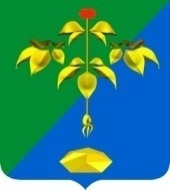 РОССИЙСКАЯ ФЕДЕРАЦИЯПРИМОРСКИЙ КРАЙКОНТРОЛЬНО-СЧЕТНАЯ ПАЛАТА ПАРТИЗАНСКОГО ГОРОДСКОГО ОКРУГАул. Садовая, 1, г. Партизанск,692864 тел. 8(42363)62505E-mail: ksppgo@partizansk.orgНаименованиеСумма изменений2022 годСУБСИДИИ – ВСЕГО(+) 39 328 950,20Субсидии из краевого бюджета на реализацию проектов инициативного бюджетирования по направлению «Твой проект»(-) 311 850,00Субсидии на обеспечение граждан твердым топливом(+) 10 132,93Субсидии на капитальный ремонт зданий муниципальных общеобразовательных учреждений(+) 675 360,67Субсидии из резервного  фонда Правительства Приморского края по ликвидации ЧС природного и техногенного характера на ликвидацию ЧС, вызванной сильными ливневыми дождями, прошедшими над территорией Приморского края  в период с 5 по 7 сентября 2022 года(+) 38 955 306,60СУБВЕНЦИИ - ВСЕГО(+) 836 433,60Обеспечение оздоровления и отдыха детей (-) 1 042 932,04Меры социальной поддержки педагогических работников муниципальных образовательных организаций(+) 1 585 000,00Выплата компенсации части платы, взимаемой с родителей (законных представителей) за присмотр и уход за детьми, осваивающими образовательные программы дошкольного образования в организациях, осуществляющих образовательную деятельность(+) 2 657 158,97Социальная поддержка детей, оставшихся без попечения родителей, и лиц, принявших на воспитание в семью детей, оставшихся без попечения родителей (-) 2 362 793,33ВСЕГО(+) 40 165 383,80Наименование Сумма изменений 2022 годНАЛОГОВЫЕ И НЕНАЛОГОВЫЕ ДОХОДЫ+ 18 792 300,00Акцизы по подакцизным товарам (продукции), производимым на территории Российской Федерации+ 3 000 000,00Налог, взимаемый в связи с применением упрощенной системы налогообложения+ 24 390 000,00Единый налог на вмененный доход для отдельных видов деятельности- 180 000,00Единый сельскохозяйственный налог+ 760 000,00Налог, взимаемый в связи с применением патентной системы налогообложения-  3 401 000,00Налог на имущество физических лиц- 2 480 000,00Земельный налог - 7 222 0000,00Государственная пошлина по делам, рассматриваемым в судах общей юрисдикции, мировыми судьями+ 1 472 000,00Государственная пошлина за выдачу разрешения на установку рекламной конструкции+ 15 000,00ИТОГО НАЛОГОВЫЕ ДОХОДЫ+ 16 354 000,00Доходы в виде прибыли, приходящейся на доли в уставных (складочных) капиталах хозяйственных товариществ и обществ, или дивидендов по акциям, принадлежащим городским округам- 300 000,00Доходы, получаемые в виде арендной платы за земельные участки, государственная собственность на которые не разграничена и которые расположены в границах городских округов, а также средства от продажи права на заключение договоров аренды- 3 000 000,00Прочие поступления от использования имущества, находящегося в собственности городских округов (за исключением имущества муниципальных бюджетных и автономных учреждений, а также имущества муниципальных унитарных предприятий, в том числе казенных)+ 600 000,00Плата за негативное воздействие на окружающую среду- 300 000,00Прочие доходы от компенсации затрат бюджетов городских округов+ 900 000,00Доходы от продажи материальных и нематериальных активов+ 3 776 000,00Штрафы, санкции, возмещение ущерба+ 1 100 000,00Прочие неналоговые доходы- 337 700,00ИТОГО НЕНАЛОГОВЫЕ ДОХОДЫ+ 2 438 300,00